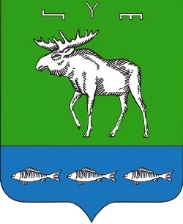    КАРАР                                                                                       ПОСТАНОВЛЕНИЕ«23» сентябрь  2020  й.                    № 22                «23»  сентябрь  2020  г Об обеспечении пожарной безопасности населения на территории  сельского поселения Покровский сельсовет в осенне-зимний период                                                        2020-2021 г.г.В соответствии с Федеральным законом от 21.12.1994г. № 69-ФЗ «О пожарной безопасности» (в действующей редакции), с целью предупреждения чрезвычайных ситуаций и организованного проведения противопожарных мер в осенне-зимний период 2020-2021 сельского поселения Покровский сельсовет
ПОСТАНОВЛЯЕТ:             1.Утвердить план мероприятий по обеспечению первичных мер пожарной безопасности в осенне-зимний период 2020-2021 г.г. на территории сельского поселения Покровский сельсовет (приложение №1 прилагается).          2. Утвердить комиссию по обеспечению первичных мер пожарной безопасности в осенне-зимний период 2020-2021 г.г (приложение № 2 прилагается).        3. Подрядчику по содержанию дорог в зимний период  обеспечить своевременную расчистку дорог в населенных пунктах для проезда пожарной техники.
      4. Рекомендовать  предприятиям и организациям , расположенных  на территории сельского поселения, о необходимости проведения дополнительных инструктажей с работниками и сотрудниками по вопросам обеспечения пожарной безопасности в жилье и действиям в случае возникновения пожара и об очистке территорий предприятий от мусора;
      5.  Комиссии выявлять жилища, в которых проживают социальные неблагополучные граждане, где велика вероятность возникновения пожара, и применять административную практику к гражданам и должностным лицам при выявлении нарушений правил пожарной безопасности.       6. Назначить ответственными за обеспечение бесперебойной подачи воды к гидрантам в сети водопроводов от  водонапорной  башни в д. Гороховка Корсакова М.И., в деревне Покровка Тарасова В.А., в деревне Татарский Сухой Изяк –Юсупова З.З.       7.Обнародовать настоящее постановление на информационном стенде и разместить на официальном сайт сельского поселения Покровский сельсовет.
Глава сельского поселения                                                  ЮсуповаГ.С.Приложение№1 к постановлению администрациисельского поселения
от 23.09.2020г. №22ПЛАН МЕРОПРИЯТИЙ
по обеспечению первичных мер пожарной безопасности
в осенне-зимний период 2020-2021 г.г..Приложение№2 к постановлению администрациисельского поселения
от 23.09.2020г. №22Состав комиссии по обеспечению первичных мер пожарной безопасности в осенне-зимний период 2020-2021 г.г.Акимова Ирина Анатольевна – депутат избирательного округа №1Маркелов Андрей Владимирович – депутат избирательного округа №2Иванова Светлана Александровна- депутат избирательного округа №3Юсупова Галия Сабировна - депутат избирательного округа №4Абзалилов Ильхам Агзамович- депутат избирательного округа №5Махмутова Ризида Фаритовна - депутат избирательного округа №6Абзалилова Земфира Ахатовна - депутат избирательного округа №7Рахматуллин Айрат Габсатарович- член ДПКЮсупов Роберт Ринатович- член ДПКАрасланбаев Хамза Габидулович- член ДПККочетовский Виктор Васильевич- член ДПКТарасов Владимир Андреевич- член ДПККочетовский Николай Михайлович- член ДПК.Юсупов Руфат Раисович – волонтерС Постановлением ознакомлены: БАШ?ОРТОСТАН      РЕСПУБЛИКА№ЫФЕДОРОВКА РАЙОНЫМУНИЦИПАЛЬ РАЙОНХА?ИМИӘТЕ ПОКРОВКА АУЫЛСОВЕТЫАУЫЛ БИЛ»М»№Е ХА?ИМИӘТЕАДМИНИСТРАЦИЯ СЕЛЬСКОГО ПОСЕЛЕНИЯ ПОКРОВСКИЙ СЕЛЬСОВЕТМУНИЦИПАЛЬНОГО РАЙОНАФЕДОРОВСКИЙ РАЙОН РЕСПУБЛИКИ БАШКОРТОСТАН№п/пНаименование мероприятийСрокиисполненияОтветственныеза исполнение1.Провести заседание комиссии по пожарной безопасности по вопросу обеспечения пожарной безопасности объектов жизнеобеспечения, муниципального жилого фонда в осенне-зимний период на территории сельского поселениядо 15.11.2020г.АСП Покровский сельсовет2.Провести онлайн совещания граждан в населенных пунктах поселения о правильной эксплуатации   печей, угольных и газовых котлов и других электронагревательных приборов и правильное содержание газовых баллоновноябрь-декабрьАСП Покровский сельсовет3.Организация и обучение населения мерам пожарной безопасности в т.ч. и через СМИв течение осенне-зимнего периодаДепутаты сельского поселения4.Контроль за содержание в исправном состоянии средств обеспечения пожарной безопасности жилых и нежилых помещений на территории сельского поселенияпостоянноДепутаты сельского поселения5.Расчистка дорог к населенным пунктам непосредственно в самих населенных пунктах и к противопожарным водоемам  для проезда пожарной техники в любое время сутокноябрь-мартАСП Покровский сельсовет и подрядчики6.Организовать выпуск, распространение наглядной агитации (памяток, инструкций, плакатов) на противопожарную тематику для населения по профилактике пожаров в жилом секторев течение осенне-зимнего периодаАСП Покровский сельсовет7.Контроль за содержание у жителей индивидуальных домов первичных средств пожаротушенияпостоянноДепутаты сельского поселения8.Выявление бесхозных домов с целью привлечения домовладельцев к административной ответственности за антисанитарное содержание и соблюдение пожарных мер безопасностипостоянноАСП Покровский сельсовет9.Установка указателей в местах расположения пожарных водоемовноябрь -декабрьЮсупова Г.С.-глава поселения10.Подведение итогов работы по обеспечению пожарной безопасности в осенне-зимний период в сельском поселениимарт 2021гАСП Покровский сельсовет№ФИ О Подпись